Geppersdorf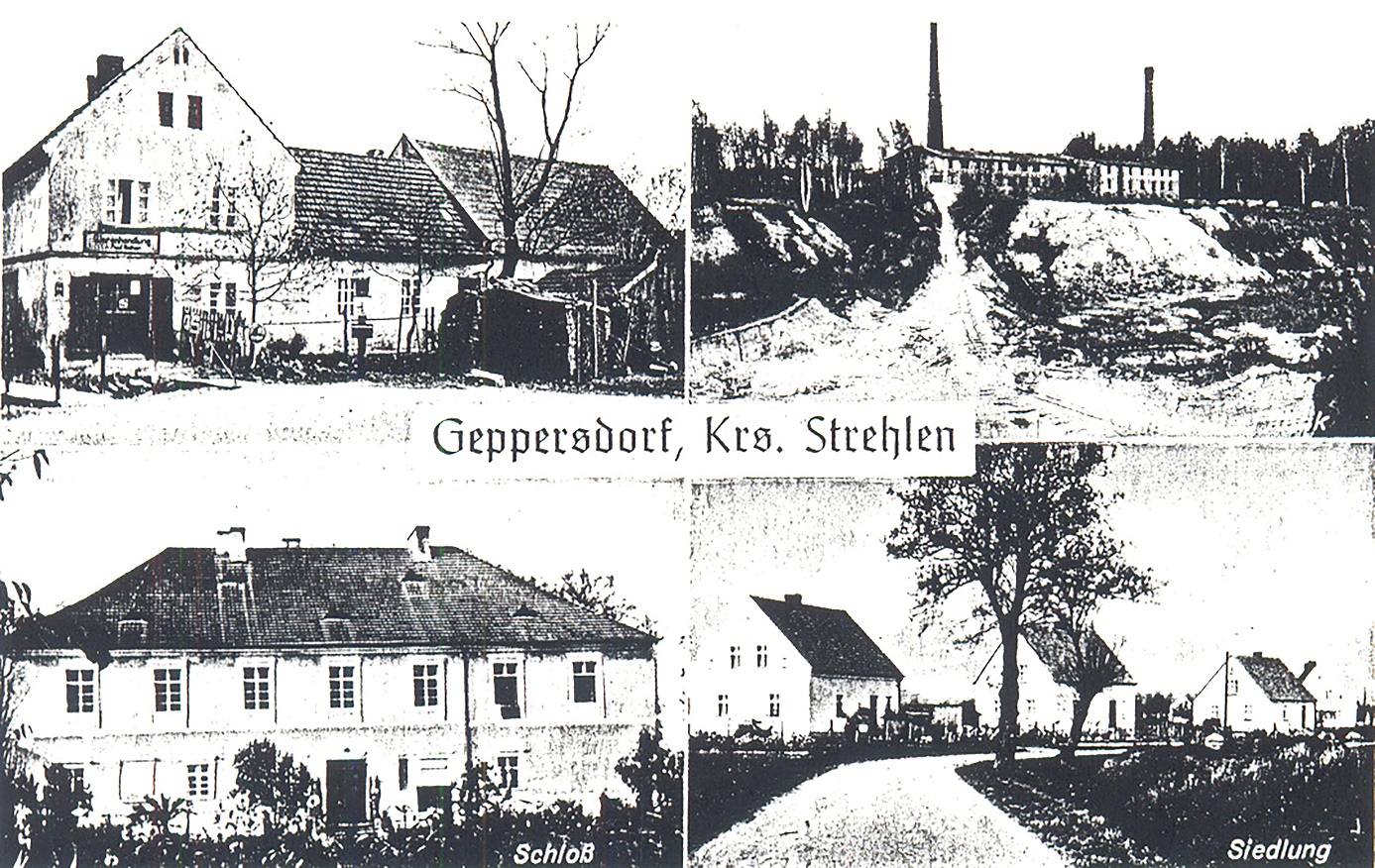 Haus und Fam. Gottwald (1934)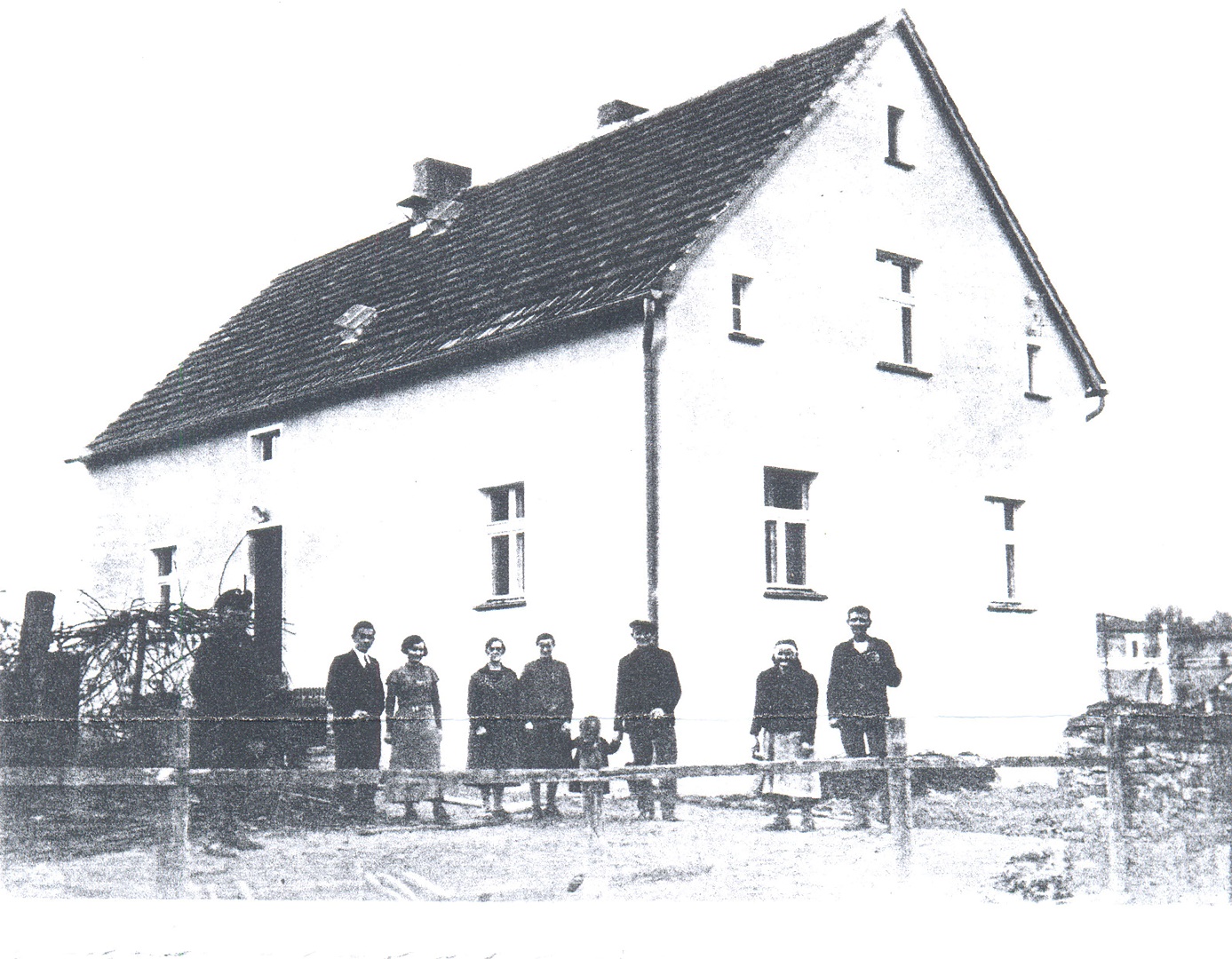 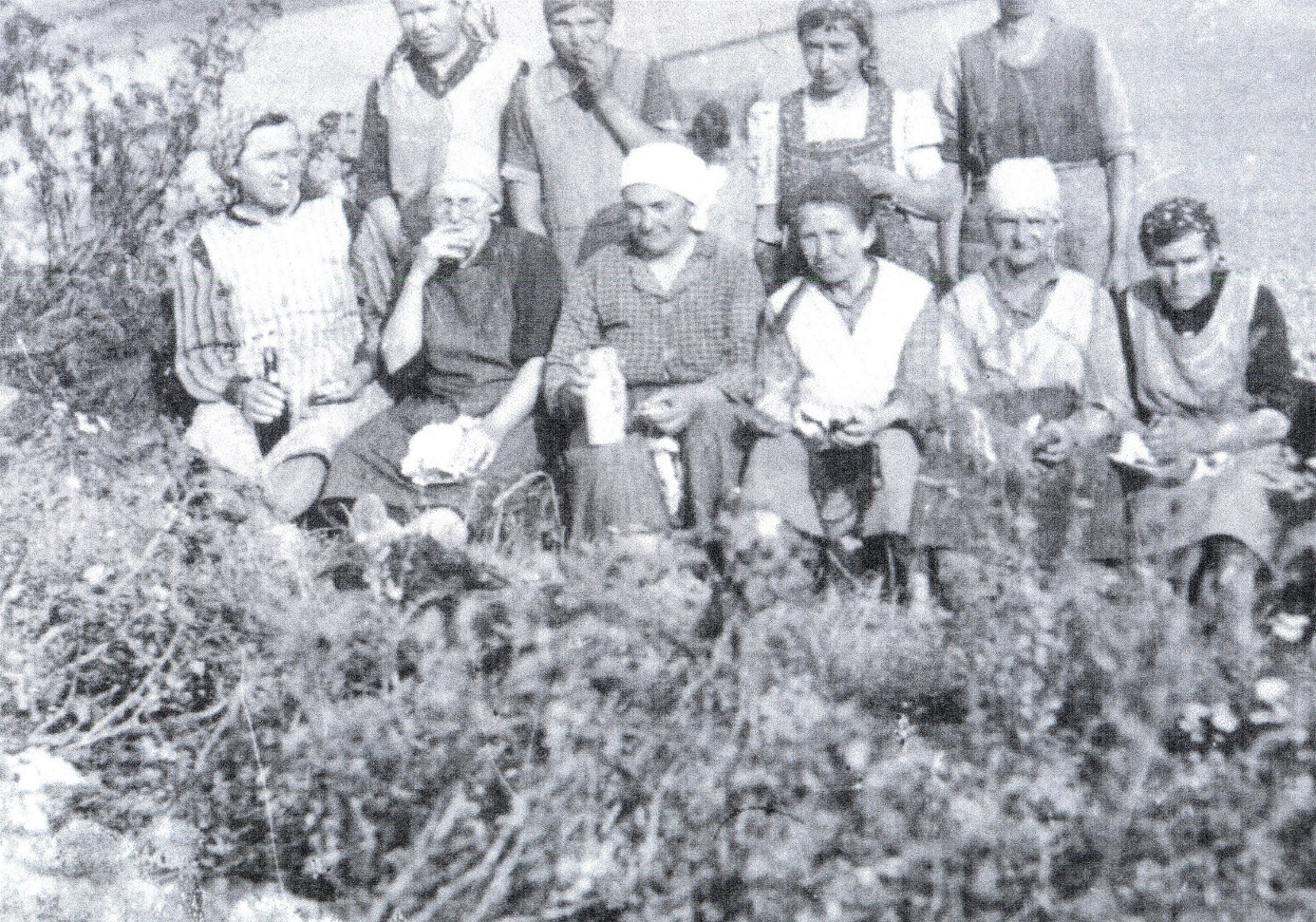 Arbeitspause